Kính gửi: 	ỦY BAN CHỨNG KHOÁN NHÀ NƯỚC;SỞ GIAO DỊCH CHỨNG KHOÁN HÀ NỘI.Tên công ty: CÔNG TY CỔ PHẦN KHOÁNG SẢN HÒA BÌNHMã chứng khoán: KHBĐịa chỉ trụ sở chính: Xã Thống Nhất, TP. Hòa Bình, Tỉnh Hòa BìnhĐiện thoại: (0218) 385 82 80Fax: (0218) 389 20 28Người thực hiện công bố thông tin: Phùng Thị Kim AnhĐịa chỉ: Xã Thống Nhất, TP. Hòa Bình, Tỉnh Hòa BìnhĐiện thoại (di động, cơ quan, nhà riêng): (0218) 385 82 80Loại thông tin công bố:  24 giờ  bất thường   theo yêu cầu  định kỳNội dung thông tin công bố (*):Thực hiện việc công bố thông tin theo Thông tư số 155/2015/TT-BTC ngày 06/10/2015 của Bộ Tài chính, Công ty Cổ phần Khoáng sản Hòa Bình xin báo cáo Quý Uỷ ban, Quý Sở và Quý Trung tâm về việc công bố thông tin Nghị quyết Đại hội đồng cổ đông thường niên năm 2016 như sau:Đại hội đồng cổ đông thường niên năm 2016 của Công ty Cổ phần Khoáng sản Hòa Bình thông qua các nội dung sau:Thông qua kết quả hoạt động sản xuất kinh doanh năm 2016 và báo cáo tài chính đã được kiểm toán bởi công ty TNHH PKF Việt Nam.Thông qua phương án và kế hoạch sản xuất kinh doanh năm 2016Thông qua phương án phân phối lợi nhuận năm 2015: Giữ lại toàn bộ lợi nhuận sau thuế năm 2015, không trích lập các quỹ để tái đầu tư cho các dự án của Công ty.Thông qua Báo cáo của Hội đồng quản trị và Ban điều hành năm 2015.Thông qua Báo cáo của Ban kiểm soát năm 2015.Thông qua việc ủy quyền cho HĐQT lựa chọn đơn vị kiểm toán Báo cáo tài chính năm 2016 trong danh sách các Công ty kiểm toán được Ủy ban Chứng khoán Nhà nước chập thuận kiểm toán theo điều kiện do Bộ Tài chính quy định.Thông qua kết quả bầu bổ sung thành viên Ban kiểm soát trong thời gian còn lại của nhiệm kỳ 2014 – 2019 như sau:+ Bà Phạm Thị Hải Yến – Trường Ban kiểm soát+ Ông Nguyễn Đình Trường – Thành viên Ban kiểm soátThông qua việc trả thù lao cho thành viên Hội đồng quản trị và Ban kiểm soát năm 2015.Thông qua việc sửa đổi bổ sung khoản 2 Điều 5 và khoản 1 Điều 24 Điều lệ Công ty Khoáng sản Hòa Bình.Thông qua phương án phát hành cổ phiếu tăng vốn điều lệ từ 290.754.990.000 đồng lên 490.754.990.000 đồng.Chi tiết Nghị quyết Đại hội đồng cổ đông thường niên năm 2016 đã được công bố trên trang điện tử của Công ty vào ngày 20/04/2016 tại đường dẫn:http://www.khb.com.vn/node/125927Công ty Cổ phần Khoáng sản Hòa Bình cam kết những thông tin được cung cấp trên đây là trung thực và chính xác.Xin trân trọng cảm ơn!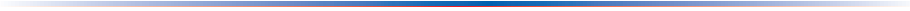 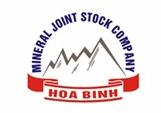    Số: 15/2016KHBV/v CBTT Nghị quyết Đại hội đồng cổ đông thường niên năm 2016CỘNG HOÀ XÃ HỘI CHỦ NGHĨA VIỆT NAMĐộc lập - Tự do - Hạnh phúc---------------------------------Hòa Bình, ngày 21 tháng 04 năm 2016Nơi nhận: - Như Kính gửi;-  Lưu VP;CÔNG TY CP KHOÁNG SẢN HÒA BÌNHNgười được UQCBTTPhùng Thị Kim Anh